БАИЙСКИЙ ФЕДЕРАЛЬНЫЙ УН               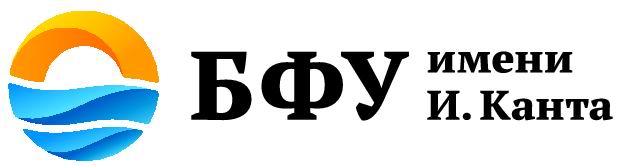 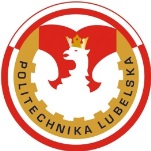 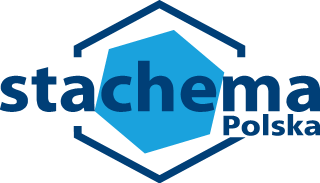 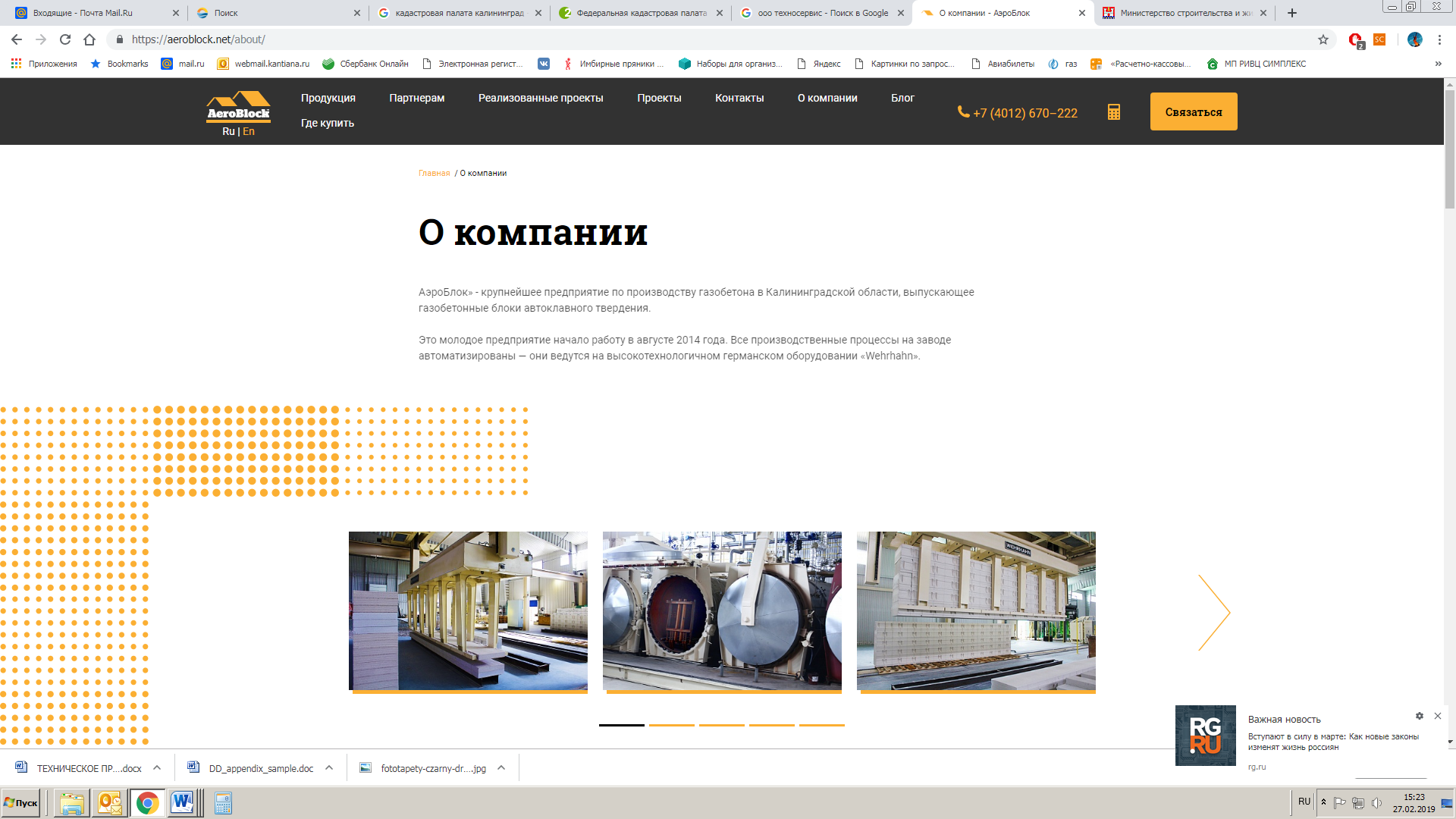 ТРАНСПОРТА (МИИТ) 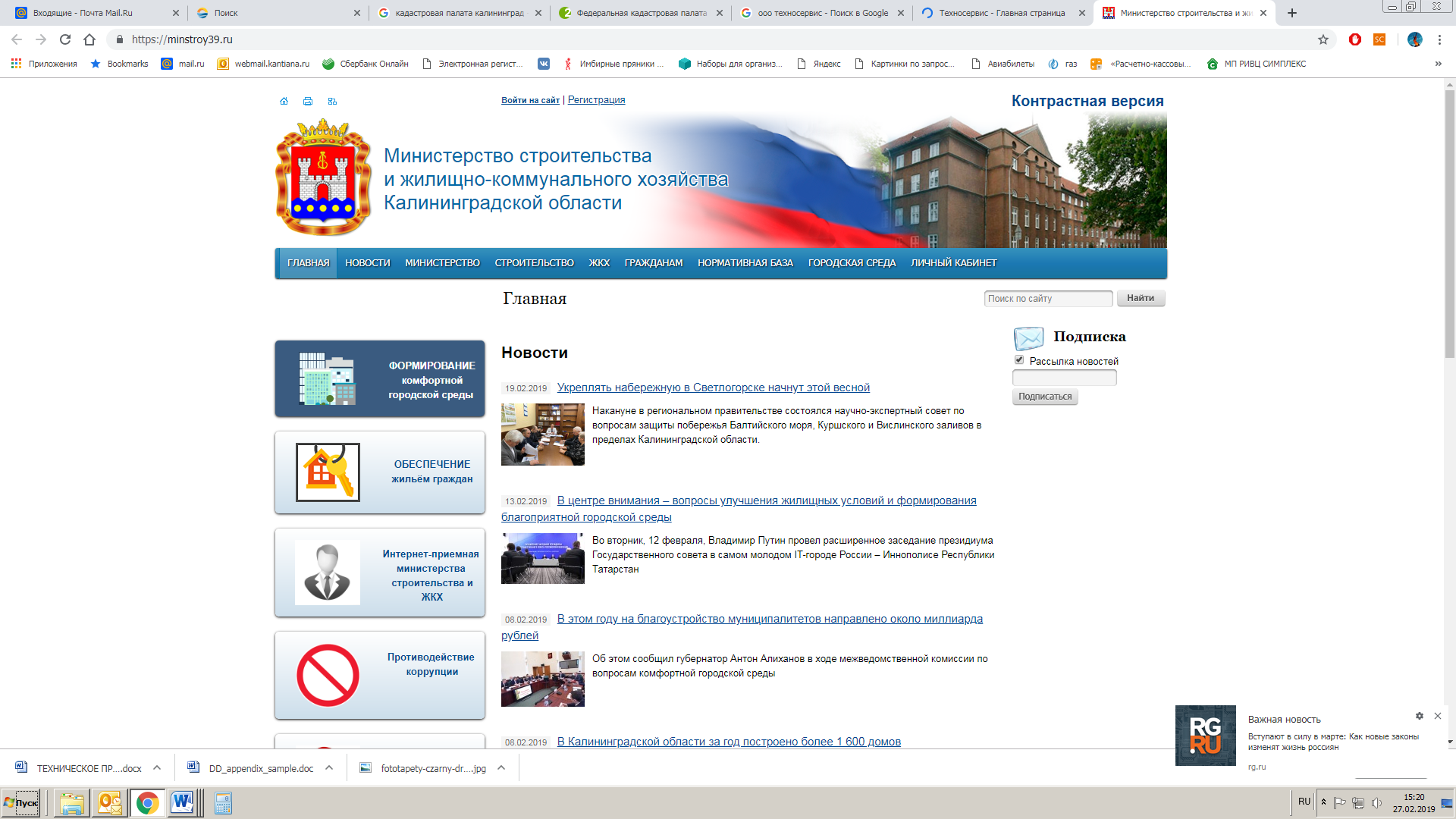 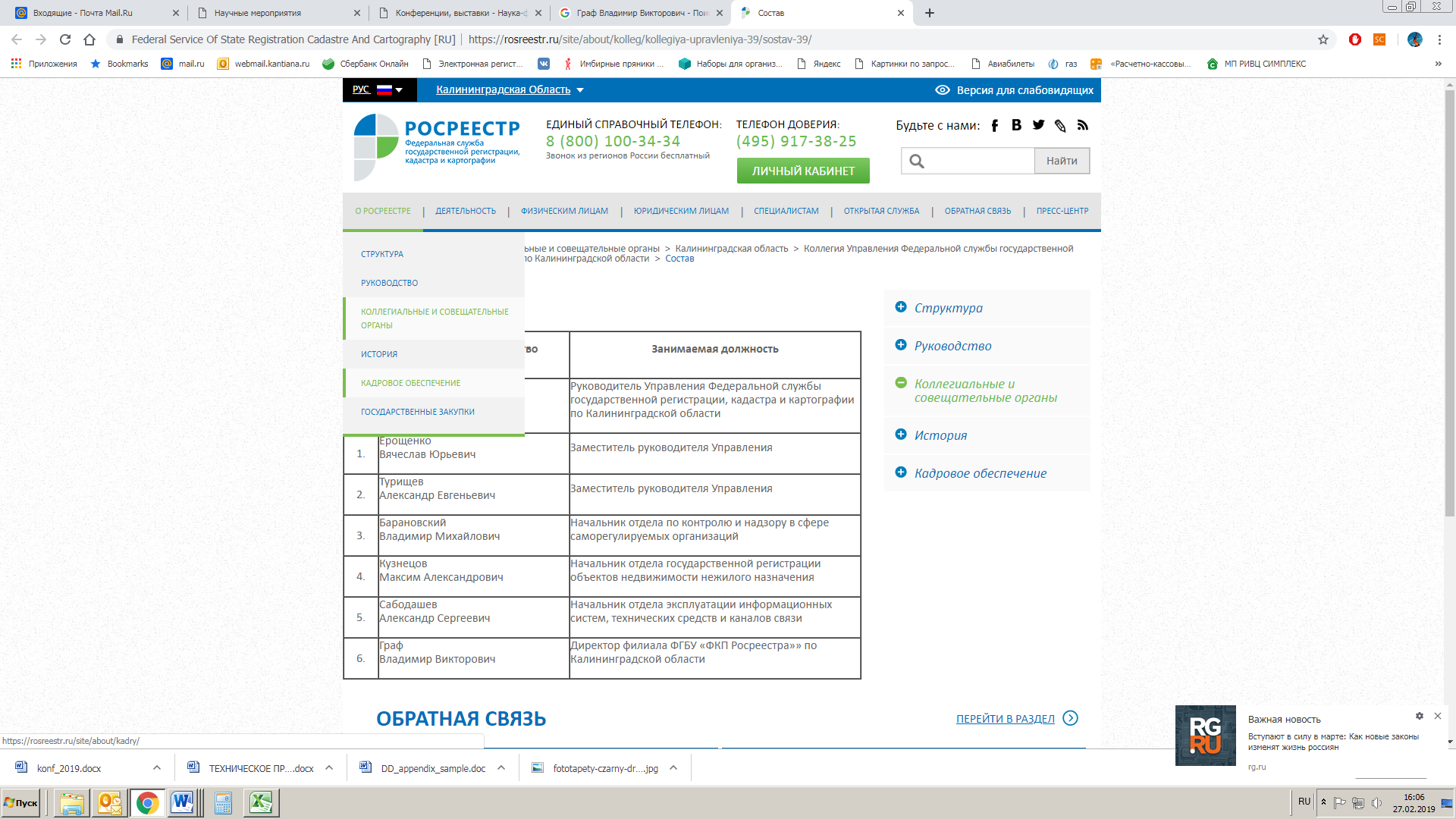 ИНФОРМАЦИОННОЕ ПИСЬМОII МЕЖДУНАРОДНАЯ НАУЧНО-ПРАКТИЧЕСКАЯ КОНФЕРЕНЦИЯ«СОВРЕМЕННЫЕ СТРОИТЕЛЬНЫЕ МАТЕРИАЛЫ И ТЕХНОЛОГИИ»28 – 29 МАЯ 2019 г. в БФУ им. И. Канта (г. КАЛИНИНГРАД)Строительство одна из отраслей экономики, которая определяет уровень развития любого региона. В настоящее время стремительно меняются производство и технологии в различных сферах, в том числе и в строительстве. На конференции планируется представить и обсудить новейшие научные достижения и мировые тренды в области строительных материалов и технологий.Программа конференции предусматривает:Пленарные выступления российских и зарубежных ученых;семинары и параллельную работу тематических секций; networking, кофе-брейки.Важные даты:04 марта 2019 г. Информационное письмо, рассылка приглашений.01 мая 2019 г. Заявка на участие, заполнение «Регистрационной формы».До 20 мая 2019 г. Прием докладов (пленарных, секционных, стендовых).24 мая 2019 г. Формирование программы конференции.Рабочие языки конференции – русский и английский.Регистрационный взнос для всех участников конференции – бесплатно.Информация по конференции, сроки предоставления материалов, правила их оформления, будут опубликованы на сайте https://www.kantiana.ru в разделе «Научные мероприятия и конференции».Принятые доклады будут опубликованы в сборнике научных трудов конференции БФУ им И. Канта, размещаемых в базе РИНЦАдрес оргкомитета:236022 г. Калининград, ул. Зоологическая, 2ИПТРиГ
 БФУ им. И. Кантаshershova@mail.rua.sharanova@gmail.com8(4012)595-595 (доб.5651)Сопредседатели оргкомитета:Федоров Г. М. – директор ИПТРиГ БФУ им. И. Канта (Россия), д.г.н., профессор;Анна Халицкая (Anna Halicka)  – проректор Люблинского политехнического университета (Респ. Польша), д.т.н., профессор.Председатель программного комитета:Дмитриева М.А.. –, д.ф.-м..н., зав. кафедрой ГЗиДОргкомитет:– Граф Владимир Викторович– Данишевский Александр Николаевич– Колобакин Владимир Викторович– Курочкин Евгений Юрьевич– Лейцин Владимир Нояхович – Миронов Борис Константинович– Новацки Томаш– Панькина Анастасия Викторовна –  Пустовгаров Виктор Иванович– Рогальска Магдалена– Телевяк Николай Романович– Фиц Станислав– Цекоева Фатима КасполовнаТематические секции:Современное строительное материаловедение Формирование комфортной городской среды Экономика и менеджмент в строительствеАктуальные проблемы природообустройства.Конференция проводится при поддержке:Министерства строительства и ЖКХ Калининградской области;ООО «Профтехнологии»;ООО «Техносервис»Управление Росреестра по Калининградской области. филиал ФГБУ «ФКП Росреестра» по Калининградской областиStachema PolskaУченый секретарь конференции:Шершова Лидия Владимировна –к.э.н., доцент, E-mail: shershova@mail.ruРегистрация:Шаранова Анастасия Вячеславовна E-mail: a.sharanova@gmail.comТелефоны: 8(4012)595-595 (доб.5651)